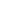 VoortgangOp vrijdag 2 november stond alweer de tweede intervisiebijeenkomst op het programma sinds we van start gegaan zijn. Na een intensieve ochtend met de intervisoren, waarin we onszelf steeds beter leren kennen, konden we als projectgroep verder met onze opdracht. Afgelopen weken heeft iedereen gesprekken gehad binnen de eigen organisatie. Deze gesprekken hadden als doel om inzicht te krijgen hoe de verschillende organisaties tegen de opdracht aankijken en wat de organisaties al doen aan het behoud van jong talent. Uit veel gesprekken kwam naar voren dat er veel behoefte is aan jong talent en dat de projectpartners erg benieuwd zijn naar wat er uit onze opdracht gaat komen. Het meest bijzondere wat uit de gesprekken naar voren kwam is dat organisaties graag samen willen werken met de andere organisaties en elkaar hierin niet als concurrenten zien. Aan het einde van de intervisiebijeenkomst en de bijeenkomst van de projectgroep, werd er door NHL Stenden een gamemiddag georganiseerd in het SiGa Lab. Een aantal young professionals heeft deelgenomen aan deze gamemiddag. De essentie van de game was het bouwen van een pretpark, waarbij we te maken kregen met verschillende aspecten in een project. Binnen een uur kregen we al snel door dat het vloeiend runnen van een project erg lastig is en communicatie een belangrijke factor is binnen een project. Het was een leerzame en leuke middag en we nodigen jullie uit om de foto’s even te bekijken. Afgelopen vrijdag 9 november hebben we een gesprek gehad met Hillie van der Veer, die als voorzitter van het Platform Zakelijke Dienstverlening de opdracht heeft toegelicht. We hebben haar veel vragen gesteld, met name over de achtergrond van de opdracht en de gemeenschappelijke wensen van de platformleden. Dankzij Hillies toelichting is de opdracht concreter geworden en we verwachten dat de aanstaande workshop Design Thinking hier verder aan bij zal dragen.Nieuws Volg ons nu op Instagram onder @ypp_leeuwarden.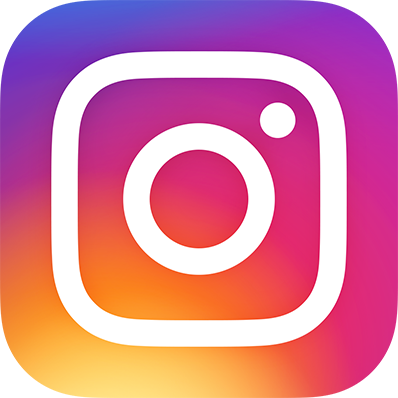 PlanningVrijdag 16-11 Workshop Design Thinking op locatie bij De Friesland.Komende weken staan er nog een aantal gesprekken binnen de bedrijven gepland.Extra’sEr is een smoelenboek gemaakt! Kijk vooral even in de bijlage om een beter beeld van ons te krijgen! 😊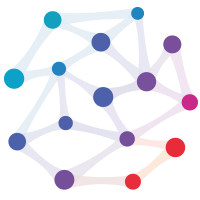 